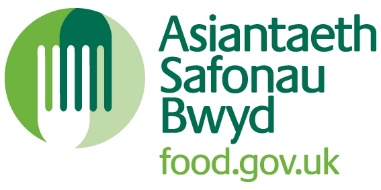 Cais i gymeradwyo sefydliad cigDiogelu masnachol: ar ôl cwblhau’r ffurflenLlenwch y ffurflen hon mewn inc du gan ddefnyddio PRIFLYTHRENNAU neu llenwch y ffurflen ar y cyfrifiadur. Os oes angen help neu gyngor arnoch chi i lenwi'r ffurflen hon neu am y cynhyrchion y mae'r Rheoliadau'n ymwneud â nhw, neu'r amgylchiadau pan fydd angen cymeradwyo o dan Reoliadau Hylendid, cysylltwch â'r Tîm Cymeradwyo drwy approvals@food.gov.ukRhan 1: Y sefydliad sy’n ceisio cymeradwyaeth(Enw cymeradwyo yw enw'r unig fasnachwr, partner/partneriaid neu endid cyfreithiol y busnes)(Enw masnachu yw unrhyw enw a ddefnyddir gan rywun i gynnal busnes ar wahân i’w enw ei hun, hynny yw yr enw cymeradwyo)Dewiswch un o'r tri dewis canlynol:Rhan 2: Math o sefydliad(au) a'r gweithgareddau y mae gofyn eu cymeradwyoSefydliad sydd wedi’i leoli yn yr un man â lladd-dy, ffatri dorri neu sefydliad trin anifeiliaid hela (mae’n bosibl bod gofyn i sefydliadau annibynnol gael eu cymeradwy gan yr awdurdod lleol):
Os yw'ch sefydliad hefyd yn trin neu'n bwriadu trin cynhyrchion eraill sy’n dod o anifeiliaid y mae angen eu cymeradwyo o dan Reoliad (CE) Rhif 853/2004, ewch ati i nodi’r gweithrediadau hynny isod:Rhan 3: Manylion gweithredwr y busnes bwyd a strwythur y busnesNodwch y math o fusnes:
(Rhowch groes mewn un blwch yn unig)
*Bydd busnesau sy’n perthyn i’r categori ‘Arall’ yn cael eu trin fesul achos er mwyn nodi pwy yw’r unigolyn naturiol neu gyfreithiol o fewn y busnes bwyd a reolir ganddynt sy’n gorfod cydymffurfio â chyfraith bwyd. 3a: Manylion busnes corfforaethol (fel y'u cofrestrwyd gyda Thŷ'r Cwmnïau neu sefydliadau cyfatebol)Cyfarwyddwr(wyr) y cwmniRhowch fanylion llawn i bob cyfarwyddwr y cwmni – Os oes angen, parhewch ar ddalen ar wahân ac atodwch. 3b: Gweithredwr neu weithredwyr y busnes bwyd (i’w lenwi os yw’n Bartneriaeth/Unig fasnachwr)Nodwch fanylion llawn bob Partner. Gallwch chi barhau ar ddalen ar wahân a’i hatodi os oes angen. Rhan 4: Rheolwyr a swyddogion cyswllt y sefydliadRheolwr (cyfrifol am redeg y gweithrediadau o ddydd i ddydd)Swyddog Cyswllt o ran Cyllid/AnfonebuMae sefydliadau cymeradwy yn destun goruchwyliaeth filfeddygol gan yr ASB lle mae’n rhaid talu.  Nodwch fanylion y swyddog cyswllt, y cyfeiriad a’r cyfeiriad e-bost y dylai’r ASB eu defnyddio er mwyn anfon gwybodaeth ariannol, gan gynnwys anfonebau. Manylion Cyswllt Ymholiadau am DrwybwnYr un peth â'r manylion cyswllt uchod Manylion Cyswllt Brys Allan o OriauYr un peth â'r manylion cyswllt uchod Rhan 5: Gwybodaeth a dogfennauMae angen yr wybodaeth ganlynol er mwyn gallu prosesu eich cais ymhellach ac mae’n rhaid ei chyflwyno gyda'r ffurflen gais:Rhan 6: DatganiadPwysig: Os nad fyddwch yn cwblhau pob rhan o’r ffurflen hon ni fydd eich cais am gymeradwyaeth yn cael ei brosesu.  Sylwer nad yw rhoi cymeradwyaeth yr ASB o dan y ddeddfwriaeth hylendid mewn unrhyw ffordd yn dileu unrhyw rwymedigaeth sydd gennych i; wneud cais am ganiatâd cynllunio/rheolaeth adeiladu ar gyfer unrhyw waith adeiladu a wnewch neu newid defnydd unrhyw adeilad, o fewn y sefydliad cymeradwy.  Cysylltwch â'ch awdurdod lleol i gael cyngor perthnasol.Mae hefyd yn ofynnol i ymgeiswyr ddatgelu yn eu cais unrhyw gollfarn berthnasol yn erbyn eu hunain neu unigolion perthnasol eraill.  Y ‘Person perthnasol’ yw’r person sy’n gwneud cais am y gymeradwyaeth ac unrhyw berson sy’n gysylltiedig â’r ymgeisydd ac mae’n cynwys: Ar gyfer cwmnïau: y cwmni ei hun; swyddogion y cwmni (cyfarwyddwr, rheolwr, ysgrifennydd neu swyddog tebyg arall); cwmnïau eraill, pan oedd swyddogion y cwmni yn swyddogion o'r cwmni arall hwnnw pan gawsant eu dyfarnu'n euogAr gyfer partneriaethau a phartneriaethau atebolrwydd cyfyngedig (PAC): y partneriaid unigol; y partneriaid unigol yn y bartneriaeth atebolrwydd cyfyngedig; partneriaid o fewn partneriaeth neu bartneriaeth atebolrwydd cyfyngedig sydd naill ai wedi cael eu dyfarnu'n euog o drosedd berthnasol eu hunain, neu oedd â swydd fel partner, neu’n bartner mewn PAC neu gorff corfforaethol arall pan gafodd ei ddyfarnu'n euog o drosedd berthnasolAr gyfer unigolion: yr unigolyn; cwmnïau y mae'r unigolyn yn swyddog ar eu cyfer (cyfarwyddwr, rheolwr, ysgrifennydd neu swyddog tebyg arall); partneriaethau a phartneriaethau atebolrwydd cyfyngedig y mae'r unigolyn yn bartner iddyntNodir troseddau sy'n berthnasol isod.  Rhaid i'r ASB ystyried telerau Deddf Ailsefydlu Troseddwyr 1974 ac nid oes angen i'r ymgeisydd ddatgelu ‘collfarnau sydd wedi darfod’ a gwmpesir gan y Ddeddf honno.  Mae'r Ddeddf yn berthnasol dim ond pan fo unigolyn wedi'i gollfarnu o drosedd.  Fodd bynnag, os yw'r person a gafwyd yn euog yn gorff corfforaethol, dylai'r ASB ystyried a fyddai'r gollfarn wedi darfod pe bai wedi'i chyflawni gan unigolyn ac fel arfer dylai drin y corff corfforaethol yn yr un ffordd.Troseddau perthnasolGall deddfwriaeth newid a golygu efallai na fydd y troseddau a restrir yn gynhwysfawr.  Felly, ni fwriedir i'r tabl hwn fod yn ddiffiniol.Rheoliadau Diogelwch Bwyd (Hylendid Bwyd Cyffredinol) 1995; Rheoliad Cyfraith Bwyd Cyffredinol 2004; Rheoliadau Hylendid Bwyd (Cymru/Lloegr/Gogledd Iwerddon/Yr Alban) 2006; Rheoliadau Diogelwch a Hylendid Bwyd (Cymru) 2013; Deddf Diogelwch Bwyd 1990 (atafaelu/cadw); Gorchymyn Diogelwch Bwyd (Gogledd Iwerddon) 1991; Rheoliadau Lles Anifeiliaid (Lladd) 1995; Rheoliadau Lles Anifeiliaid Adeg eu Lladd (Cymru) 2014; Rheoliadau Lles Anifeiliaid Adeg eu Lladd (Lloegr) 2015; Rheoliadau Lles Anifeiliaid Adeg eu Lladd (Yr Alban) 2012; Gorchymyn Twbercwlosis (Cymru) 2010/1379; Gorchymyn Twbercwlosis (Lloegr) 2005/3446; Gorchymyn Twbercwlosis (Lloegr) 2014/2383; Gorchymyn Twbercwlosis (Yr Alban) 2007/147; Gorchymyn Twbercwlosis mewn anifeiliaid penodedig (Yr Alban) 2015/327Manylion y Troseddau PerthnasolGallwch lenwi ar dudalen ar wahân os oes angenRwyf wedi fy awdurdodi ar ran y busnes a ddisgrifir yn Rhan 3, a thrwy hynny yn gwneud cais am gymeradwyaeth i ddefnyddio’r safle yn y cyfeiriad a nodir yn Rhan 1 at ddibenion trin cynhyrchion i’w cymeradwyo o dan Reoliad (CE) Rhif 853/2004.LlofnodAnfonwch y ffurflen a’r cynlluniau o’r safle at:  Tîm Cymeradwyo’r Asiantaeth Safonau Bwyd
Ystafell 112, Kings Pool
Peasholme Green
Caerefrog
YO1 7PRFel arall, llenwch ar y cyfrifiadur a'i hanfon at: approvals@food.gov.ukBydd Arweinydd Milfeddygol Maes (FVL) yn gyfrifol am asesu'r cais a bydd yn gwneud apwyntiad maes o law i arolygu’r safle er mwyn asesu a ellir rhoi cymeradwyaeth neu gymeradwyaeth amodol.Rhan 7: Hysbysiad Preifatrwydd Templed yr ASBHysbysiad preifatrwydd ar gyfer gwneud cais i weithredu fel sefydliad cig cymeradwy i hwyluso'r broses o weithredu Rheolaethau SwyddogolGwybodaeth am ein polisi preifatrwydd ar gyfer gwneud cais i weithredu fel sefydliad cig cymeradwy, pam fod angen y data arnom ni, yr hyn a wnawn gyda'r data a'ch hawliau.Pam mae angen yr wybodaeth hon?Yr Asiantaeth Safonau Bwyd (ASB) fydd 'Rheolydd' y data personol a ddarperir i ni. Mae'r wybodaeth bersonol rydym ni’n ei dal amdanoch chi yn cynnwys enw a chyfeiriad eich busnes a manylion cyswllt cysylltiedig, fel eich cyflenwyr/cludwyr. Rydym ni’n cael yr wybodaeth hon o nifer o ffynonellau, gan gynnwys unigolion uniongyrchol, cyrff y diwydiant,a wdurdodau lleol ac unrhyw adrannau perthnasol eraill o’r llywodraeth. Mae angen i ni gasglu'r wybodaeth hon at ddibenion cyflawni ein rhwymedigaethau statudol o dan Reoliad (CE) Rhif 882/2004 a Rheoliad (CE) Rhif 854/2004 mewn perthynas â rheolaethau swyddogol bwyd anifeiliaid a bwyd, iechyd anifeiliaid a rheolau lles anifeiliaid.Beth fyddwn ni'n ei wneud â'r wybodaeth?Dim ond cyhyd ag y bo hynny’n angenrheidiol i gyflawni’r swyddogaethau hyn y byddwn ni’n cadw gwybodaeth bersonol, ac yn unol â’n polisi cadw. Mae hyn yn golygu y bydd yr wybodaeth hon yn cael ei chadw am gyfnod y gymeradwyaeth ac am 10 mlynedd ar ôl cau sefydliad.Mae'r holl ddata personol rydym ni'n ei brosesu yn byw ar weinyddion o fewn yr Undeb Ewropeaidd (UE). Mae ein gwasanaethau cwmwl wedi’u caffael drwy Gytundebau Fframwaith y Llywodraeth a’u hasesu yn erbyn egwyddorion cwmwl y Ganolfan Seiberddiogelwch Genedlaethol.Nid oes gan drydydd partïon fynediad at eich data personol oni bai bod y gyfraith yn caniatáu iddynt wneud hynny. Yn unol â'r ymrwymiad hwn, efallai y bydd eich gwybodaeth yn cael ei throsglwyddo i adrannau eraill y llywodraeth. Bydd yr ASB weithiau'n rhannu data gydag adrannau eraill y llywodraeth, cyrff cyhoeddus a sefydliadau sy'n cyflawni swyddogaethau cyhoeddus i'w cynorthwyo i gyflawni eu dyletswyddau statudol, neu pan fydd er budd y cyhoedd.Mae enw a chyfeiriad unrhyw sefydliadau cig cymeradwy wedi'u cyhoeddi ar wefan yr ASB drwy'r ddolen ganlynol:https://data.gov.uk/dataset/approved-food-establishmentsBeth yw eich hawliau?Mae gennych chi'r hawl i weld yr wybodaeth sydd gennym ni amdanoch chi drwy wneud cais ysgrifenedig i'r cyfeiriad e-bost isod.  Os ydych chi ar unrhyw adeg o'r farn bod yr wybodaeth rydym ni'n ei phrosesu amdanoch chi yn anghywir, gallwch chi wneud cais i'w chywiro. Os hoffech chi wneud cwyn am y ffordd rydym ni wedi trin eich data personol, gallwch chi gysylltu â'n Swyddog Diogelu Data a fydd yn ymchwilio i'r mater.Os nad ydych chi'n fodlon â'n hymateb neu os ydych chi o'r farn nad ydym yn prosesu eich data personol yn unol â'r gyfraith, fe allwch chi gwyno i Swyddfa'r Comisiynydd Gwybodaeth (ICO).Ein Swyddog Diogelu Data yn yr ASB yw Arweinydd y Tîm Rheoli Gwybodaeth a Diogelwch. Gallwch chi gysylltu drwy anfon e-bost at: informationmanagement@food.gov.ukNodiadau canllaw ar gyfer llenwi'r ffurflen gaisMae'r adran hon yn darparu cyngor ar sut i lenwi'r ffurflen gais am Gymeradwyaeth, sydd wedi'i chynnwys ar wahân gyda'r pecyn gwybodaeth hwn. Gwnewch yn siŵr eich bod yn darllen y ddogfen hon yn ofalus cyn llenwi'r ffurflen gais.Rhan 1 – Sefydliad y ceisir cymeradwyaeth ar ei gyfera) Yr enw cymeradwyo yw endid cyfreithiol y cwmni a gall fod yn gwmni corfforedig sydd wedi'i gofrestru gyda Thŷ'r Cwmnïau neu enw'r perchennog / perchnogion os yw'n bartneriaeth neu'n unig fasnachwr.b) Enw masnachu, os yw'n wahanol i'r Enw Cymeradwyo, yw'r enw y mae'r perchennog yn dymuno cael ei adnabod, i fasnachu oddi tano. Ni all hwn fod yn gwmni corfforedig gwahanol.c) Cyfeiriad: Cyfeiriad llawn gan gynnwys Cod Post.  Gwnewch yn siŵr fod y rhif ffôn llawn ac, os yw'n briodol, y rhif ffacs, gan gynnwys y Cod Ardal, wedi'u cynnwys. Rhowch gyfeiriad e-bost llawn hefyd.Rhan 2 – Math o sefydliad(au) a'r gweithgareddau y ceisir cymeradwyaeth ar eu cyfera) Bydd angen i'r sefydliad nodi'r math o weithrediadau y mae'r sefydliad wedi’u cymeradwyo ar eu cyfer. Mae hyn yn cynnwys y rhywogaethau penodol sydd i'w lladd, neu gyda gweithrediadau eraill, natur y gweithrediadau hynny (er enghraifft torri, briwio cig, paratoadau cig).b) Rhowch groes glir yn y blwch ar gyfer unrhyw un o'r rhywogaethau rydych chi'n gwneud cais am gymeradwyaeth i'w lladd.c) Wrth wneud cais am weithgareddau wedi'u cydleoli, cyfeiriwch at ddiffiniadau o'r gweithgareddau hyn ar y dudalen ganlynol.Diffiniadau o weithgareddau wedi'u cydleolich) Ar gyfer nifer yr anifeiliaid sy’n cael eu lladd (trwybwn) Lladd-dy, nodwch nifer yr anifeiliaid yr ydych chi’n rhagweld y byddwch yn eu lladd yr wythnos ar gyfartaledd yn y golofn trwybwn wythnosol amcangyfrifedig. e) Diffinnir trwybwn mewn ffatrïoedd torri torri fel “nifer y tunelli o gig a ddygwyd i'r ffatri neu'r sefydliad dan sylw yn ystod y cyfnod hwnnw i'w dorri yno neu i dynnu’r esgyrn.” Dylai hyn gynnwys pwysau'r asgwrn cyn i unrhyw dorri neu dynnu esgyrn ddigwydd.Rhan 3 – Manylion gweithredwr y busnes bwyd a strwythur y busnesa) Mae'n hanfodol bod y manylion yn yr adran hon yn gywir. Os oes gennych unrhyw amheuaeth am strwythur eich busnes, ceisiwch gyngor cyfreithiol neu cysylltwch â Thŷ'r Cwmnïau.b) Dim ond os ydych chi wedi cael statws Cwmni Corfforedig y dylech chi lenwi adran 3a.  Sicrhewch fod rhif cofrestru’r cwmni wedi’i gynnwys yn llawn. c) Dylid rhestru manylion Cyfarwyddwyr y Cwmni yn llawn. Nid yw hyn yn cynnwys uwch reolwyr. Os oes angen, parhewch ar ddalen ar wahân a'i hatodi.ch) Dim ond os ydych chi’n masnachu fel Partneriaeth neu Unig Fasnachwr y dylech chi lenwi adran 3b.  Dylech restru'r manylion yn gywir gan gynnwys rhifau ffôn, rhif ffacs, cyfeiriad cartref ac e-bost. Os oes angen, parhewch ar ddalen ar wahân a'i hatodi.Rhan 4 – Rheolwyr a chysylltiadau’r sefydliadRhestrwch yr holl reolwyr a’r staff perthnasol a fydd â swydd o gyfrifoldeb:a) Ar gyfer cwmni cyfyngedig, rhaid nodi cynrychiolydd Awdurdodedig priodol gweithredwr y busnes bwyd.  Ar gyfer Partneriaethau/Unig Fasnachwr dim ond os yw'n wahanol i'r unigolion a restrir yn Rhan 3b y mae gofyn nodi cynrychiolydd Awdurdodedig priodol y gweithredwr busnes bwyd. b) Mae angen rhestru cysylltiadau Iechyd a Diogelwch os ydynt yn wahanol i weithredwr y busnes bwyd neu gynrychiolydd Awdurdodedig priodol.c) Cyswllt Cyllid ac Anfonebu – Mae'n bwysig bod manylion cyllid ac anfonebu yn cael eu nodi. Mae sefydliadau cymeradwy yn destun goruchwyliaeth filfeddygol gan yr ASB lle mae’n rhaid talu.  Rhowch fanylion y person cyswllt, cyfeiriad ac e-bost y bydd yr ASB yn eu defnyddio i anfon gwybodaeth ariannol gan gynnwys anfonebau a datganiadau.d) Mae angen y Cyswllt Ymholiadau Trwybwn os yw'n wahanol i’r Cyswllt Cyllid/Anfonebau. Mae hyn yn galluogi'r ASB i gysylltu â'r cwmni os oes unrhyw anghysondeb yn nifer yr anifeiliaid sy'n cael eu lladd.e) Efallai y bydd yn ofynnol i'r ASB gysylltu â gweithredwr y busnes bwyd pe bai argyfwng ac at ddibenion cynllunio wrth gefn (er enghraifft, achos o glwy’r traed a’r genau).  Mae'r wybodaeth hon yn wirfoddol ac nid yw'n cael ei chasglu'n benodol fel rhan o ddeddfwriaeth. Gall gweithredwr y busnes bwyd, ar unrhyw adeg, ofyn i'r ASB ddileu'r manylion hyn neu ofyn am newid unrhyw ddata i adlewyrchu newidiadau yn eu manylion cyswllt. Bydd yr wybodaeth yn cael ei thrin yn gyfrinachol a dim ond aelodau cyfyngedig o'r sefydliad fydd â mynediad.Rhan 5 – Gwybodaeth a dogfennaethBydd y dogfennau ychwanegol hyn yn hanfodol ar gyfer cymeradwyo'r safle.  Defnyddiwch y rhestr wirio hon i sicrhau bod yr holl ddogfennau ar gael yn ystod ymweliad cymeradwyo. Gall methu â chynhyrchu'r wybodaeth ychwanegol hon arwain at oedi cyn cymeradwyo, neu broses.Rhan 6 – Datganiad Pwysig: Os na fyddwch yn llenwi pob rhan berthnasol o'r ffurflen hon, ni fydd eich cais am gymeradwyaeth yn cael ei brosesua) Sicrhewch fod yr enw wedi'i nodi mewn LLYTHRENNAU BRAS, gyda’r dyddiad wedi’i nodi.  Bydd anfon fersiwn electronig mewn e-bost at y Tîm Cymeradwyo yn nodi bod y ffurflen gais wedi’i llofnodi. © Hawlfraint y Goron 2020Enw’r sefydliad i’w gymeradwyoEnw masnachu
(os yw’n berthnasol)Cyfeiriad llawn y sefydliad
gan gynnwys Cod PostRhif ffônE-bostCymeradwyaeth newydd (gweithredwr busnes bwyd newydd neu symud i safle newydd)Cymeradwyaeth newydd (gweithredwr busnes bwyd newydd neu symud i safle newydd)Newid gweithredwr y busnes bwyd Rhif Cymeradwyo’r Sefydliad Dyddiad y newid :      Cymeradwyaeth newydd yr ASB (wedi'i gymeradwyo gan yr awdurdod lleol ar hyn o bryd)Rhif Cymeradwyo’r awdurdod lleol:      SefydliadGweithgareddau y mae gofyn eu cymeradwyo (ticiwch bob blwch sy'n berthnasol)TiciwchAmcangyfrif o’r anifeiliaid a gaiff eu lladd bob wythnos mewn cilogramau (Kg)Lladd-dyLladd Carnolion (Ungulates) DomestigGwartheg (Buchol)Lladd-dyLladd Carnolion (Ungulates) DomestigLloi (Buchol)Lladd-dyLladd Carnolion (Ungulates) DomestigBuail (Bison)Lladd-dyLladd Carnolion (Ungulates) DomestigByfflos dŵrLladd-dyLladd Carnolion (Ungulates) DomestigDefaidLladd-dyLladd Carnolion (Ungulates) DomestigGeifr Lladd-dyLladd Carnolion (Ungulates) DomestigMoch Lladd-dyLladd a/neu Dynnu Croen (dressing of):Mamaliaid tir wedi’u ffermio (ac eithrio carnolion domestig)Lladd-dyLladd a/neu Dynnu Croen (dressing of):Carw wedi'i ffermioLladd-dyLladd a/neu Dynnu Croen (dressing of):Baeddod gwyllt wedi'u ffermioLladd-dyLladd a/neu Dynnu Croen (dressing of):Anifeiliaid carngaled/equidae (ceffylau) domestigLladd-dyLladd a/neu Dynnu Croen (dressing of):Ratidau (er enghraifft estrys, rhea, emiw)Lladd-dyLladd Adar a Ffermir a Lagomorffiaid wedi’u FfermioFfowlyn domestig (er enghraifft cyw iâr, ieir a brwyliaid)Lladd-dyLladd Adar a Ffermir a Lagomorffiaid wedi’u FfermioTwrciLladd-dyLladd Adar a Ffermir a Lagomorffiaid wedi’u FfermioHwyadenLladd-dyLladd Adar a Ffermir a Lagomorffiaid wedi’u FfermioGwyddauLladd-dyLladd Adar a Ffermir a Lagomorffiaid wedi’u FfermioIeir Gini (Guinea Fowl)Lladd-dyLladd Adar a Ffermir a Lagomorffiaid wedi’u FfermioSoflieir (Quail)Lladd-dyLladd Adar a Ffermir a Lagomorffiaid wedi’u FfermioRatidau (er enghraifft estrys, rhea, emiw)Lladd-dyLladd Adar a Ffermir a Lagomorffiaid wedi’u FfermioLagomorffiaid (er enghraifft cwningod, ysgyfarnogod a chnofilod)Sefydliadau trin anifeiliaid hela (Game)Tynnu croen: Anifeiliaid hela mawr gwyllt (er enghraifft ceirw gwyllt a baeddod gwyllt fferal)Sefydliadau trin anifeiliaid hela (Game)Tynnu croen: Anifeiliaid hela bach gwyllt a phluog (er enghraifft ffesantod, colomennod a grugieir)Sefydliadau trin anifeiliaid hela (Game)Tynnu croen: Anifeiliaid hela gwyllt â ffwr (er enghraifft cwningod, ysgyfarnogod a chnofilod)Ffatri dorriTynnu croen o:(Cyfeiriwch at yr adrannau ar gyfer Lladd-dai a Sefydliadau Trin Anifeiliaid Hela i weld y diffiniadau o wahanol rywogaethau) Garnolion domestig (cig coch)Ffatri dorriTynnu croen o:(Cyfeiriwch at yr adrannau ar gyfer Lladd-dai a Sefydliadau Trin Anifeiliaid Hela i weld y diffiniadau o wahanol rywogaethau) Adar lagomorffiaid wedi’u ffermio (cig gwyn)Ffatri dorriTynnu croen o:(Cyfeiriwch at yr adrannau ar gyfer Lladd-dai a Sefydliadau Trin Anifeiliaid Hela i weld y diffiniadau o wahanol rywogaethau) Anifeiliaid hela mawr gwylltFfatri dorriTynnu croen o:(Cyfeiriwch at yr adrannau ar gyfer Lladd-dai a Sefydliadau Trin Anifeiliaid Hela i weld y diffiniadau o wahanol rywogaethau) Anifeiliaid hela bach gwylltFfatri dorriTynnu croen o:(Cyfeiriwch at yr adrannau ar gyfer Lladd-dai a Sefydliadau Trin Anifeiliaid Hela i weld y diffiniadau o wahanol rywogaethau) Anifeiliaid helo wedi’u ffermioMarchnad gyfanwerthu(ticiwch y blychau ar gyfer mathau eraill o sefydliadau ar gyfer y gweithgareddau sy'n berthnasol)Gosodiadau ac adrannau cyffredin a rennir lle caiff bwyd ei werthuDdim yn berthnasolMarchnad gyfanwerthu(ticiwch y blychau ar gyfer mathau eraill o sefydliadau ar gyfer y gweithgareddau sy'n berthnasol)Uned farchnad ar wahân sy’n rhannu gosodiadau ac adrannau cyffredin lle mae bwydydd yn cael eu gwerthuDdim yn berthnasolSefydliadGweithgareddau y mae gofyn eu cymeradwyo (ticiwch bob blwch sy'n berthnasol)TiciwchAmcangyfrif o’r anifeiliaid a gaiff eu lladd bob wythnos mewn cilogramau (Kg)Sefydliadau sy’n cynhyrchu briwgig (minced meat)Cynhyrchu briwgigSefydliadau sy’n cynhyrchu briwgig (minced meat)Cynhyrchu briwgig (i'w fwyta heb ei goginio'n drylwyr (er enghraifft byrgyrs gwaedlyd))Sefydliadau sy’n cynhyrchu paratoadau cigCynhyrchu paratoadau cigSefydliadau sy’n cynhyrchu paratoadau cigCynhyrchu paratoadau cig (i'w bwyta heb eu coginio'n drylwyr (er enghraifft byrgyrs gwaedlyd))Sefydliadau sy’n cynhyrchu cig wedi’i wahanu’n fecanyddolCynhyrchu cig wedi'i wahanu'n fecanyddolFfatri brosesuProsesu/cynhyrchu:Cynhyrchion cig (i'w coginio cyn eu bwyta)Ffatri brosesuProsesu/cynhyrchu:Cynhyrchion cig sy’n barod i’w bwytaFfatri brosesuProsesu/cynhyrchu:Brasterau anifail wedi'u rendro a chriwsion (greaves)Ffatri brosesuProsesu/cynhyrchu:Stumogau, pledrennau a choluddion wedi'u trinFfatri brosesuProsesu/cynhyrchu:GelatinFfatri brosesuProsesu/cynhyrchu:ColagenStorfa oerStorio cynhyrchion sy’n dod o anifeiliaid (ffres neu wedi'u prosesu)Sefydliadau ail-becynnuAil-becynnu cynhyrchion sy’n dod o anifeiliaid (ffres neu wedi'u prosesu)Sefydliadau ail-lapioAil-lapio cynhyrchion sy’n dod o anifeiliaid (ffres neu wedi'u prosesu)Corfforaetholnawr llenwch 3aPartneriaethnawr llenwch 3bUnig fasnachwrnawr llenwch 3bMath arall o fusnesnodwch fanylion ar ddalen ar wahân a’i hatodi*Enw llawn y cwmniCyfeiriad y swyddfa gofrestredig:
gan gynnwys Cod PostRhif Cofrestru’r CwmniTeitlEnw cyntafCyfenwTeitlEnw cyntafCyfenwTeitlEnw cyntafCyfenwTeitlEnw cyntafCyfenwCyfeiriad
E-bostTeitlEnw cyntafCyfenwCyfeiriad
E-bostTeitlEnw cyntafCyfenwCyfeiriad
E-bostTeitlEnw cyntafCyfenwRhif ffônFfôn symudolE-bostTeitlEnw cyntafCyfenwRhif ffônFfôn symudolE-bostTeitlEnw cyntafCyfenwE-bostTeitlEnw cyntafCyfenwE-bostCynllun y sefydliadMap lleoliad y sefydliadSystem rheoli diogelwch bwyd ar gyfer pob gweithgaredd y gwneir cais amdano (er enghraifft myHACCP)Trefniadau arfaethedig ar gyfer rhaglenni glanhau a chynnal a chadwManylion y casglwr sgil-gynhyrchion anifeiliaid, gan gynnwys cyfeiriad (trefniadau casglu a gwaredu gwastraff)Disgrifiad o'r trefniadau profi ansawdd y cyflenwad dŵr (Dadansoddiad microbiolegol) a chanlyniad prawf dŵr gan awdurdod dŵr lleolDisgrifiad o'r trefniadau rheoli plâu neu fanylion enw a chyfeiriad y contractwr gyda'r cynllun o fesurau rheoli plâuAr gyfer ceisiadau Lladd-dy, copi o leoliadau camerâu SOP a theledu cylch cyfyng (Lloegr yn unig)Enw (cwmni neu unigolyn) Manylion y gollfarnDyddiadEnw (cwmni neu unigolyn) Manylion y gollfarnDyddiadEnw mewn PRIFLYTHRENNAUDyddiadGweithgaredd y ceisir cymeradwyaeth ar ei gyferDiffiniadBriwgigCig oddi ar yr asgwrn sydd wedi’i frwio yn dameidiau ac sy’n cynnwys llai nag 1% o halenParatoadau cigCig ffres, gan gynnwys cig sydd wedi'i leihau i dameidiau, cig sydd wedi cael bwydydd, sesnin neu ychwanegion wedi'u hychwanegu ato neu fwyd sydd wedi mynd trwy brosesau nad ydynt yn ddigonol i addasu strwythur ffeibr cyhyrau mewnol y cig a thrwy hynny, ddileu nodweddion cig ffres. Cig Wedi'i Wahanu'n FecanyddolY cynnyrch a geir trwy dynnu cig oddi ar esgyrn ac arnynt gnawd ar ôl tynnu’r esgyrn neu o garcasau dofednod, gan ddefnyddio dulliau mecanyddol sy’na rwain at golli neu addasu strwythur ffeibr y cyhyrau. Ffatri brosesuSefydliad lle mae cynhyrchion sy'n dod o anifeiliaid naill ai'n cael eu trin, eu prosesu (cynhesu, cochi, halltu ac ati) a’u lapio neu lle mae’r bwysyn destun un neu fwy o’r gweithgareddau trin hynny Cynhyrchion cigCynhyrchion cig wedi’u prosesu sy’n deillio o brosesu cig neu o brosesu cynhyrchion wedi’u prosesu o’r fath ymhellach, fel bod yr arwyneb pan gaiff ei dorri yn dangos nad oes gan y cynnyrch nodweddion cig ffres mwyachBwyd parod i’w fwytaBwyd a fwriadwyd gan y cynhyrchydd neu'r gwneuthurwr i'w fwyta'n uniongyrchol gan bobl heb fod angen coginio na phrosesu ymhellach.Brasterau anifail wedi'u rendro a chriwsion (greaves)Braster sy’n deillio o gig wedi’i rendro,k gan gynnwys esgyrn a bwyd wedi’i fwriadu i’w fwyta gan bobl (er enghraifft, lard).  Criwsion yw’r protein sy’n cynnwys gweddillion y rendro ar ôl gwahanu braster a dŵr yn rhannol (er enghraifft, cracling porc)Stumogau, pledrennau a choluddion wedi'u trinStumogau, pledrennau a choluddion wedi’u trin sydd wedi bod yn destun triniaethau fel halltu, cynhesu neu sychu ar ôl iddynt gael eu glanhau. GelatinProtein naturiol, hydawdd a geir trwy hydrolysis rhannol colagen a gynhyrchir o esgyrn, crwyn, tendonau a gewynnau anifeiliaid (er enghraifft, caiff ei ddefnyddio i gynhyrchu jeli)ColagenCynnyrch wedi’i seilio ar brotein sy’n deillio o esgyrn anifeiliaid, crwyn a thendonau (er enghraifft, caiff ei ddefnyddio mewn ychwanegion bwyd). Ail-becynnuSefydliad sy'n tynnu bwydydd wedi'u lapio o ail gynhwysydd a'u hail-becynnu heb gael gwared ar y deunydd lapio cychwynnol sydd mewn cysylltiad uniongyrchol â'r cynnyrch.  Ail-lapioMae lapio yn golygu gosod bwydydd mewn deunydd lapio neu gynhwysydd mewn cysylltiad uniongyrchol â'r bwyd dan sylw, a'r deunydd lapio neu'r cynhwysydd ei hun.  Felly, mae ail-lapio yn golygu ailosod deunydd lapio neu gynhwysydd cychwynnol, sydd mewn cysylltiad uniongyrchol â’r cynnyrch. Storfa oerUnrhyw safle, nad yw’n rhan o Ladd-dy, Ffatri Dorri neu Sefydliad Trin Anifeiliaid Hela, a ddefnyddir i storio cig ffres o dan amodau a reolir gan dymheredd y bwriedir ei werthu i’w fwyta gan bobl.  